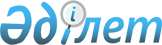 О составе Экспертного комитета по лекарственным средствамРаспоряжение Коллегии Евразийской экономической комиссии от 29 августа 2017 года № 113.
      1. Сформировать при Евразийской экономической комиссии Экспертный комитет по лекарственным средствам и утвердить его состав (прилагается).
      2. Настоящее распоряжение вступает в силу по истечении 10 календарных дней с даты его опубликования на официальном сайте Евразийского экономического союза. Состав
Экспертного комитета по лекарственным средствам
      Сноска. Состав с изменениями, внесенными распоряжениями Коллегии Евразийской экономической комиссии от 23.01.2018 № 12 (вступает в силу с даты его опубликования на официальном сайте Евразийского экономического союза); от 02.09.2019 № 145 (вступает в силу с даты его опубликования на официальном сайте Евразийского экономического союза); от 23.06.2020 № 77 (вступает в силу с даты его опубликования на официальном сайте Евразийского экономического союза); от 13.10.2020 № 142 (вступает в силу с даты его опубликования на официальном сайте Евразийского экономического союза); от 15.12.2020 № 184 (вступает в силу с даты его опубликования на официальном сайте Евразийского экономического союза); от 16.03.2021 № 32 (вступает в силу с даты его опубликования на официальном сайте Евразийского экономического союза); от 28.09.2021 № 149 (вступает в силу с даты его опубликования на официальном сайте Евразийского экономического союза); от 25.09.2023 № 141 (вступает в силу с даты его опубликования на официальном сайте Евразийского экономического союза); от 23.04.2024 № 59 (вступает в силу с даты его опубликования на официальном сайте Евразийского экономического союза).
					© 2012. РГП на ПХВ «Институт законодательства и правовой информации Республики Казахстан» Министерства юстиции Республики Казахстан
				
      Председатель Коллегии  Евразийской экономической комиссии

Т. Саркисян 
УТВЕРЖДЕН 
распоряжением Коллегии 
Евразийской экономической комиссии 
от 29 августа 2017 № 113 
От Республики Армения
От Республики Армения
От Республики Армения
Ерицян Татевик Сейрановна
–
координатор Министерства здравоохранения по вопросам в сфере обращения лекарственных средств и медицинских изделий в рамках Евразийского экономического союза от акционерного общества закрытого типа "Научный центр экспертизы лекарств и медицинских технологий имени академика Эмиля Габриеляна" 
Казарян Лилит Фердинандовна 
–
заместитель директора акционерного общества закрытого типа "Научный центр экспертизы лекарств и медицинских технологий имени академика Эмиля Габриеляна"
Шакаряна Мкртыча Карапетовича
–
руководителя отдела надлежащей фармацевтической практики акционерного общества закрытого типа "Научный центр экспертизы лекарств и медицинских технологий имени академика Эмиля Габриеляна"
От Республики Беларусь
От Республики Беларусь
От Республики Беларусь
Лавник Елена Борисовна 
–
заместитель начальника Главного управления – начальник управления фармацевтической инспекции Главного управления контроля медицинской деятельности, лицензирования и обращения лекарственных средств Министерства здравоохранения Республики Беларусь
Журавлева Ольга Борисовна
–
заместитель директора Республиканского унитарного предприятия "Центр экспертиз и испытаний в здравоохранении"
КандораАндрей Валерьевич
–
начальник Управления организации лекарственного обеспечения Министерства здравоохранения Республики Беларусь
От Республики Казахстан

Кабденова
Акмарал Талаповна
–
руководитель испытательного центра с лабораториями в территориальном филиале г. Алматы Республиканского государственного предприятия на праве хозяйственного ведения "Национальный центр экспертизы лекарственных средств и медицинских изделий" Комитета медицинского и фармацевтического контроля Министерства здравоохранения Республики Казахстан
Молдахметов
Баян Салыковна
–
заместитель генерального директора по лекарственным средствам – член правления Республиканского государственного предприятия на праве хозяйственного ведения "Национальный центр экспертизы лекарственных средств и медицинских изделий" Комитета медицинского и фармацевтического контроля Министерства здравоохранения Республики Казахстан
Сабденалиев
Даулет Мусралиевич
–
руководитель управления гармонизации законодательства и стратегии Республиканского государственного предприятия на праве хозяйственного ведения "Национальный центр экспертизы лекарственных средств и медицинских изделий" Комитета медицинского и фармацевтического контроля Министерства здравоохранения Республики Казахстан;
От Кыргызской Республики 
От Кыргызской Республики 
От Кыргызской Республики 
Нышанбаев Мирбек Ташканбаевич
–
заведующий отделом регистрации Управления регистрации лекарственных средств Департамента лекарственных средств и медицинских изделий при Министерстве здравоохранения Кыргызской Республики;
Болотбекова Акжолтой Болотбековна
–
и.о. заведующего сектором по вопросам ЕАЭС Управления экспертизы лекарственных средств Департамента лекарственных средств и медицинских изделий при Министерстве здравоохранения Кыргызской Республики 
БекбоевКанат Тимербекович
–
заместитель директора Департамента лекарственных средств и медицинских изделий при Министерстве здравоохранения Кыргызской Республики;
От Российской Федерации 
От Российской Федерации 
От Российской Федерации 
Денисова Елена Владимировна  
–
заместитель директора Департамента развития фармацевтической и медицинской промышленности Министерства промышленности и торговли Российской Федерации 
Пархоменко Дмитрий Всеволодович  
–
заместитель руководителя Федеральной службы по надзору в сфере здравоохранения 
Романов Филипп Александрович  
–
директор Департамента государственного регулирования обращения лекарственных средств Министерства здравоохранения Российской Федерации
Камалетдинова Айсылу Абраровна
–
заместитель директора Департамента регулирования обращения лекарственных средств и медицинских изделий Министерства здравоохранения Российской Федерации;